Załącznik nr 1FORMULARZ OFERTOWYOferta dotyczy: rowerów MEVO 1.0 opisanych w załączniku nr 2 do Ogłoszenia o zbędnych składnikach rzeczowych majątku ruchomego: Imię i nazwisko oferenta lub nazwa firmy oferenta:	………………………………………………………………………………………………………………………………………………………………………………………………………………………………………………………………………………………………………………………………………………………………………………………………………………………………………(w przypadku firmy podać również imię, nazwisko oraz funkcję podpisującego; ; w przypadku reprezentacji oferenta przez pełnomocnika, do oferty należy dołączyć pełnomocnictwo potwierdzające umocowanie do reprezentacji)	Adres zamieszkania / siedziby firmy:									…………………………………………………							…………………………………………………							…………………………………………………Oferowana cena netto i brutto w PLN (jednostkowa i łączna za składniki majątku ruchomego, którego dotyczy oferta)	      		cena jednostkowa: ………………………………… (słownie: ………………………………………) złotych netto, tj. …………………………………… (słownie: ……………………….) złotych bruttoliczba rowerów …………………………………………………………tj. łącznie: ……………………………… (słownie: …………………………….) złotych netto, tj. …………………………………… (słownie: ……………………………) złotych bruttoForma płatności:		 przelew Niniejszym oświadczam, iż:- zapoznałem się ze stanem ww. składników rzeczowych majątku, których oferta dotyczy,- ponoszę odpowiedzialność za skutki wynikające z rezygnacji z oględzin,(niepotrzebne skreślić)- uważam się za związanego ofertą przez 30 dni od dnia, w którym dokonano otwarcia ofertData, miejsce oraz podpis:	………………………………………………….(ofertę należy podpisać podpisem zaufanym, podpisem osobistym lub kwalifikowanym podpisem elektronicznym)Załącznik nr 2OPIS STAN TECHNICZNY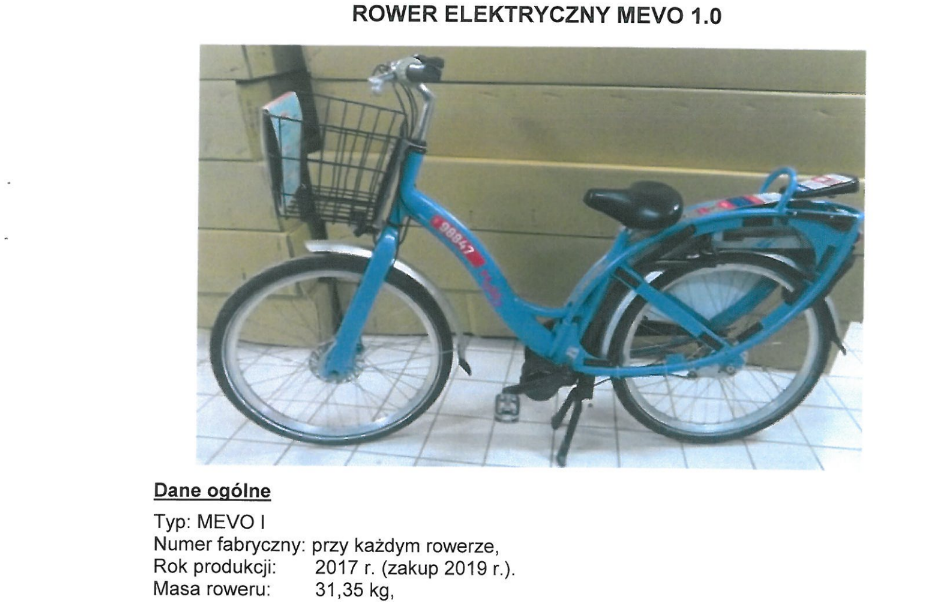 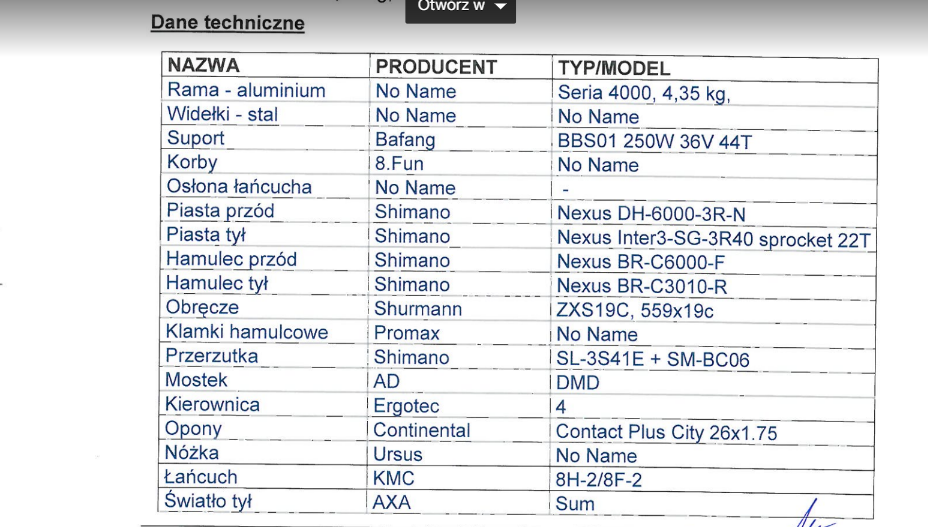 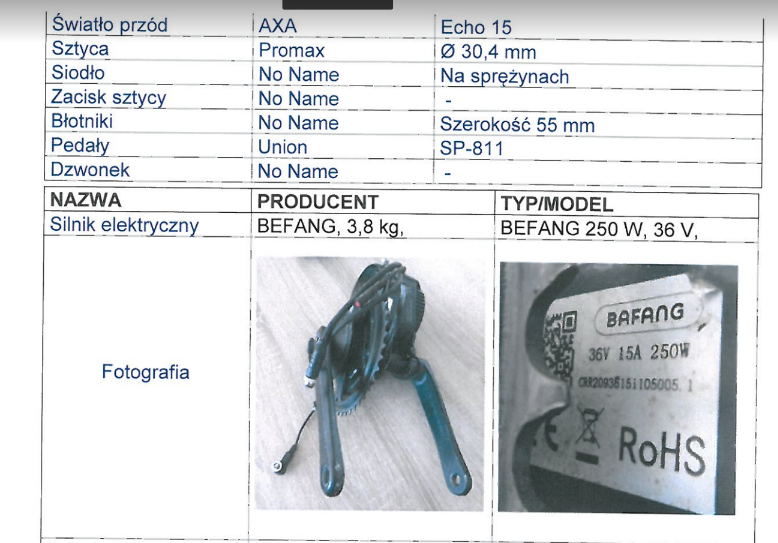 Dane eksploatacyjne:Okres eksploatacji: marzec- październik 2019 r. ( około 4000 h)Rowery sprzedawane z bateriami litowo-jonowymi, z przeznaczeniem na części. Liczba rowerów: 270 szt. Załącznik nr 3Zgodnie z wyceną rzeczoznawcy minimalna cena za rower MEVO 1.0 to kwota 175,00 zł netto/sztuka (tj. 215,25 zł brutto/sztuka). 